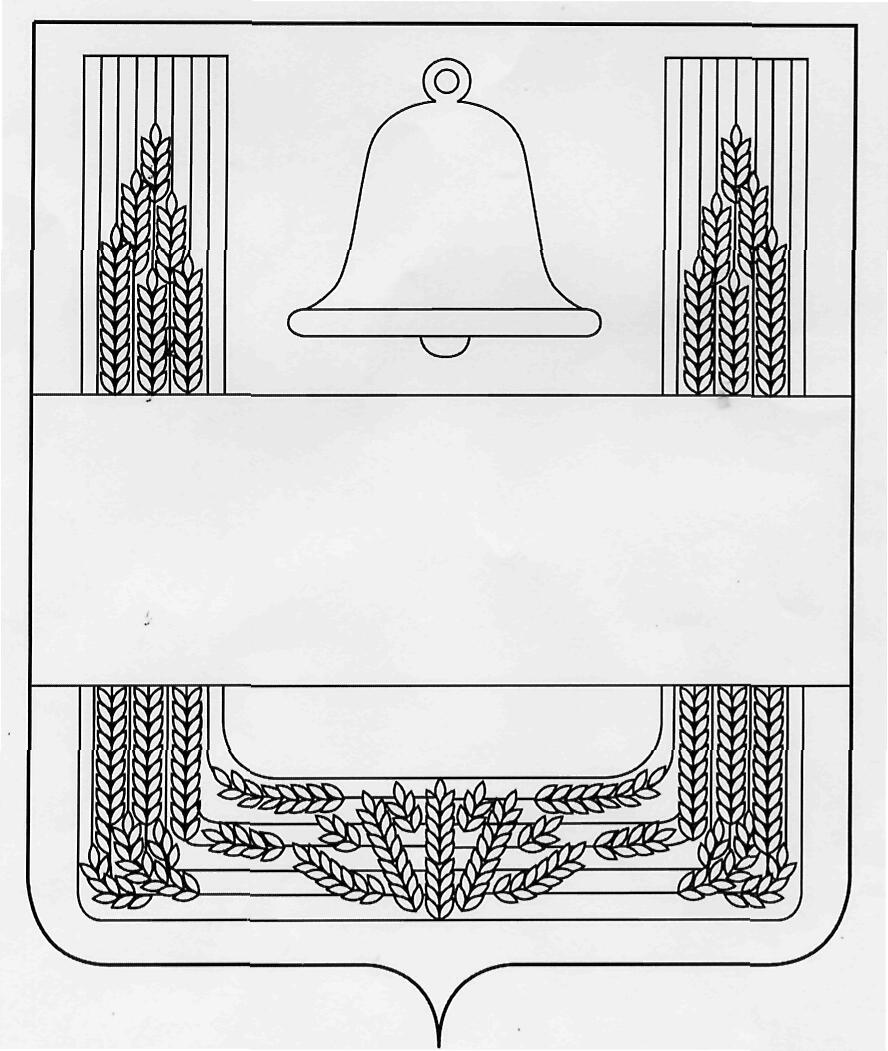 24 ноября  2017 года                    с.Введенка                                     № 63/1	В соответствии с Градостроительным и Земельным кодексом Российской Федерации, Федеральным законом  от 06.10. 2003 г. №131-ФЗ "Об общих принципах организации местного самоуправления в Российский Федерации", Уставом сельского поселения Введенский сельсовет, администрация  сельского поселения Введенский  сельсовет 	ПОСТАНОВЛЯЕТ:	1.  Назначить  30 января  2018 года публичные слушания о внесении изменений  в Правила землепользования  и застройки   сельского поселения Введенский сельсовет Хлевенского муниципального района Липецкой области.	1.1. Установить время проведения  публичных слушаний о внесении изменений в Правила землепользования и застройки  сельского поселения Введенский сельсовет Хлевенского муниципального района Липецкой области – 09.00 местного времени.	1.2. Определить  место проведения публичных слушаний о внесении изменений в Правила  землепользования и застройки  сельского поселения Введенский  сельсовет Хлевенского муниципального района Липецкой области – с. Введенка, ул. Центральная, дом 9, администрация  сельского поселения  Введенский  сельсовет – кабинет главы администрации.         2. Предложить  гражданам, проживающим на территории сельского поселения Введенский  сельсовет и иным заинтересованным лицам принять участие  в данных публичных слушаниях.	3. Установить, что заявки на участие в публичных слушаниях, предложения и замечания по вопросам, выносимым на публичные слушания, принимаются  Комиссией до 16.00 часов местного времени  до 30 сентября  2018 года по адресу: с. Введенка, ул.Центральная, дом 9.	4. Комиссии:         	4.1. Организовать и провести публичные слушания  в соответствии с действующим законодательством.	4.2. Обеспечить возможность ознакомления населения с  изменениями в   Правила землепользования и застройки  сельского поселения Введенский сельсовет Хлевенского муниципального района Липецкой области:        - провести  04.10.18 года выставку демонстрационных  материалов о внесении изменений в Правила землепользования и застройки  сельского поселения Введенский  сельсовет Хлевенского муниципального района Липецкой области в месте проведения публичных слушаний.	4.3. В целях доведения  до населения  сельского поселения Введенский сельсовет  информацию о внесении изменений в Правила землепользования  и застройки  сельского поселения Введенский  сельсовет  Хлевенского муниципального района Липецкой области:         - организовать и провести встречи и выступления специалистов в области архитектуры с жителями  сельского поселения Введенский сельсовет;        - организовать и провести  выступления специалистов в области  архитектуры и градостроительства совместно с разработчиками о внесении изменений в Правила землепользования и застройки  сельского поселения Введенский  сельсовет Хлевенского муниципального района Липецкой области.	5. Основным докладчиком  по теме публичных слушаний  назначить  начальника отдела строительства и  архитектуры  администрации Хлевенского муниципального  района  Березнева П.В.	6. Настоящее постановление обнародовать и разместить на сайте сельского поселения.7. Контроль за исполнением настоящего постановления  оставляю за собой.Глава администрации  сельского поселения Введенский  сельсовет                                                    С.И.ЮговО назначении публичных слушаний о внесении изменений Правила землепользования и застройки сельского поселения Введенский  сельсовет Хлевенского муниципального района Липецкой области